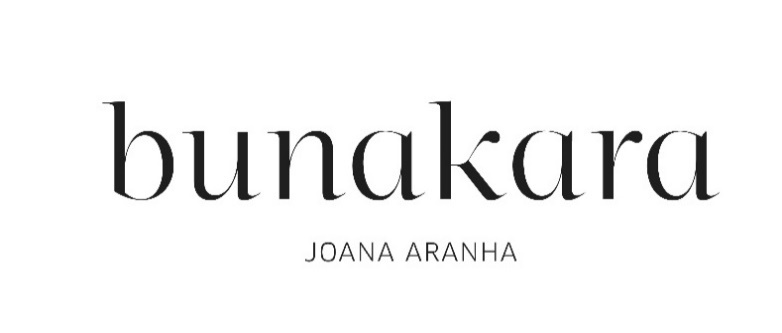 Rua Jose Domingos Barreiros, Armazem 2cLisbon, Portugal 1950-161FOR IMMEDIATE RELEASE			CONTACT: 	Kristin Hawkins								Steinreich Communications								khawkins@scompr.com	HIGH POINT SHOWROOM:					336.485.5929SALON G-6055, 					Suites at Market Square				EXPERIENCE THE EXTRAORDINARY DETAILS OF BUNAKARA’S TEXTILE COLLECTIONS:  RIBBON AND DIAMONDLISBON, Portugal – A striped ribbon. A golden button with a wisp of red thread. Plain burlap twine. Tiny contrasting stitches. Raveled raw linen and fine ivory cotton. Authentic. Natural. Simple. Luxurious. It’s the incredible details that are the beauty of Bunakara’s two textile collections, Ribbon and Diamond.“You’ll see the touch of the artist’s hand again and again in these two new collections,” said Dixon Bartlett, U.S. national sales and marketing director for Bunakara. “Admire the beautiful drape of a dressmaker double border on a dreamy cushion, or run your finger across clever single-stitch natural linen accents whose only purpose is to make you smile. Check out the juxtaposition of sparkly crystal-covered square buttons attached with rough natural linen twine or mismatched round gold-tone buttons sewn on with fine red thread. The details are extraordinary.”Bunakara founder Joana Aranha, who designs the collections, is inspired by the artisans in India who handcraft the Bunakara cushions, curtains and other textiles. “I draw on their experience, their insight and their knowledge – much of which has been passed down for generations,” she said. “When I design a collection, I keep in mind the pure, natural colors of hand-dyed textiles, as well as intricate hand-sewn details. We use age-old techniques to handcraft fresh new designs.” -more-BUNAKARA’S TEXTILE COLLECTIONS:  RIBBON AND DIAMONDTAKE 2-2-2-2-2Textile introductions this season include the Ribbon and Diamond collections. As always, Aranha focuses on creating products that, in her years of traveling the world, are those things that can “not be found”. Her designs are so special and unique that many are copyrighted. Every new piece features Aranha’s signature beaded Flower of India insignia, a reminder of Bunakara’s artisanal design aesthetic.RibbonThe beautifully tactile Ribbon Collection is defined by textural raw linen in natural or ebony and soft fine ivory cotton accented with crisp striped ribbon. Details include bright, gold-tone buttons and touches of red thread.Striped ribbon, accented with two gold-tone buttons, joins the fine cotton top with the raw linen bottom of the whimsical Ribbon Curtain. The 67- by 106-inch drapery panel is available in ivory cotton and natural linen with ebony striped ribbon and red stitched details or in ivory cotton and ebony linen with natural striped ribbon and ivory stitched details. A brilliant play on contrasts, the 26-inch square Ribbon Cushion features soft cotton and raw linen bisected with crisp striped ribbon and accented with a single shiny golden button on each side. Choose from ivory cotton and natural linen with ebony striped ribbon and red stitched details or ivory cotton and ebony linen with natural striped ribbon and ivory stitched details. Unzip the pillow cover to discover the special message “Not Be Found” inscribed on the poly-fill inner core.DiamondA fine ivory cotton-linen blend and textured natural raw linen with raveled edges provide beautiful backdrops for dressmaker details and exquisite accents in Bunakara’s Diamond Collection. The collection’s namesake crystal-covered square buttons adorn cushions and curtains, as do mismatched round gold-tone buttons attached with red thread. Touches of raw linen twine add tactile interest.-more-BUNAKARA’S TEXTILE COLLECTIONS:  RIBBON AND DIAMONDTAKE 3-3-3-3-3The Diamond Curtain, in a fine ivory cotton-linen blend, has a beautiful double border with about a dozen subtle single-stitch details in contrasting natural linen. Six eye-catching crystal covered square buttons, attached with natural linen twine, provide sparkle. The curtain panel, with decorative fabric ties, is 67 by 106 inches. The 27-inch square Diamond Cushion, in -fine ivory cotton-linen with a dressmaker double-border, features the collection’s Diamond crystal buttons stitched with natural linen twine at each corner. A single natural linen stitch midway between each button adds interest. The natural linen cover of the Diamond Cushion with Vertical Buttons has a center closure with raveled edges. Three square Diamond crystal buttons add twinkling contrast to the 24- by 14-inch pillow. Unbutton the cover to discover the secret message “Not Be Found”. The Diamond Cushion with Horizontal Buttons has anoversized 42- by 16-inch cover in natural linen, with raveled ends that drape beautifully off of the smaller inner core. The pillow cover’s raveled horizontal center is closed with a scattering of assorted buttons, including one square Diamond crystal button and several mismatched round gold-tone buttons attached with red thread. The pillow cover unbuttons to reveal the special message “Not Be Found”.Bunakara, a unique line of upscale furniture, home accents and textiles blends the simple with the luxurious.  Handcrafted in India using beautifully authentic, natural materials, products are designed by Joana Aranha, an international Portuguese designer of residential and commercial interiors, retail store concepts and home furnishings. Bunakara, which means “weaver” in Hindi, is specially curated for retailers and designers who appreciate sophisticated, hand crafted design with unexpected details. Her designs are so special and unique that many are copyrighted. Visit our U.S. showrooms at the High Point and Atlanta Markets or online at www.bunakara.com.- 30 -